Муниципальное автономное дошкольное образовательное учреждение детский сад №11 «Пересвет»Муниципальный этап Всероссийского конкурса на лучший «Снежный городов Эколят». 2022г.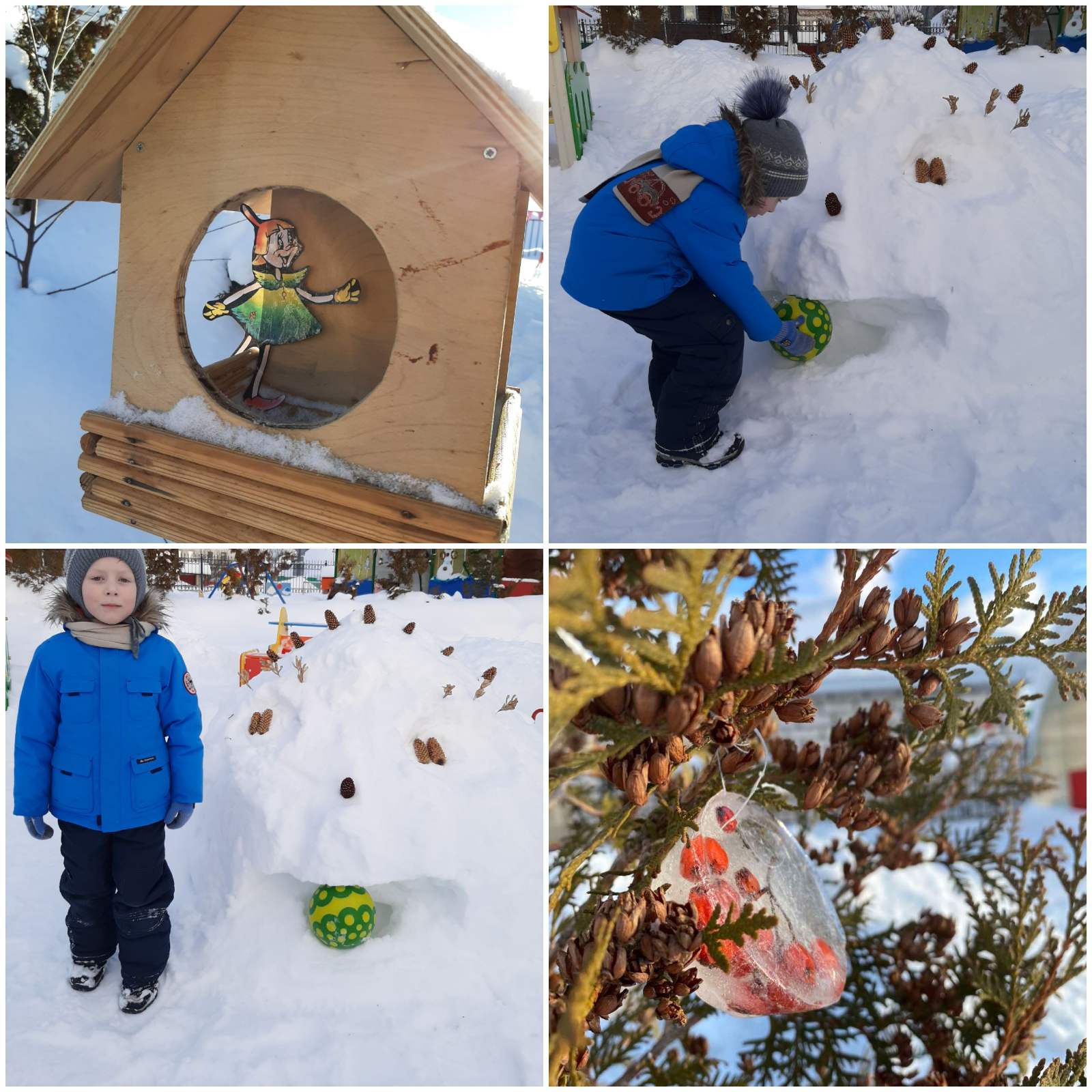 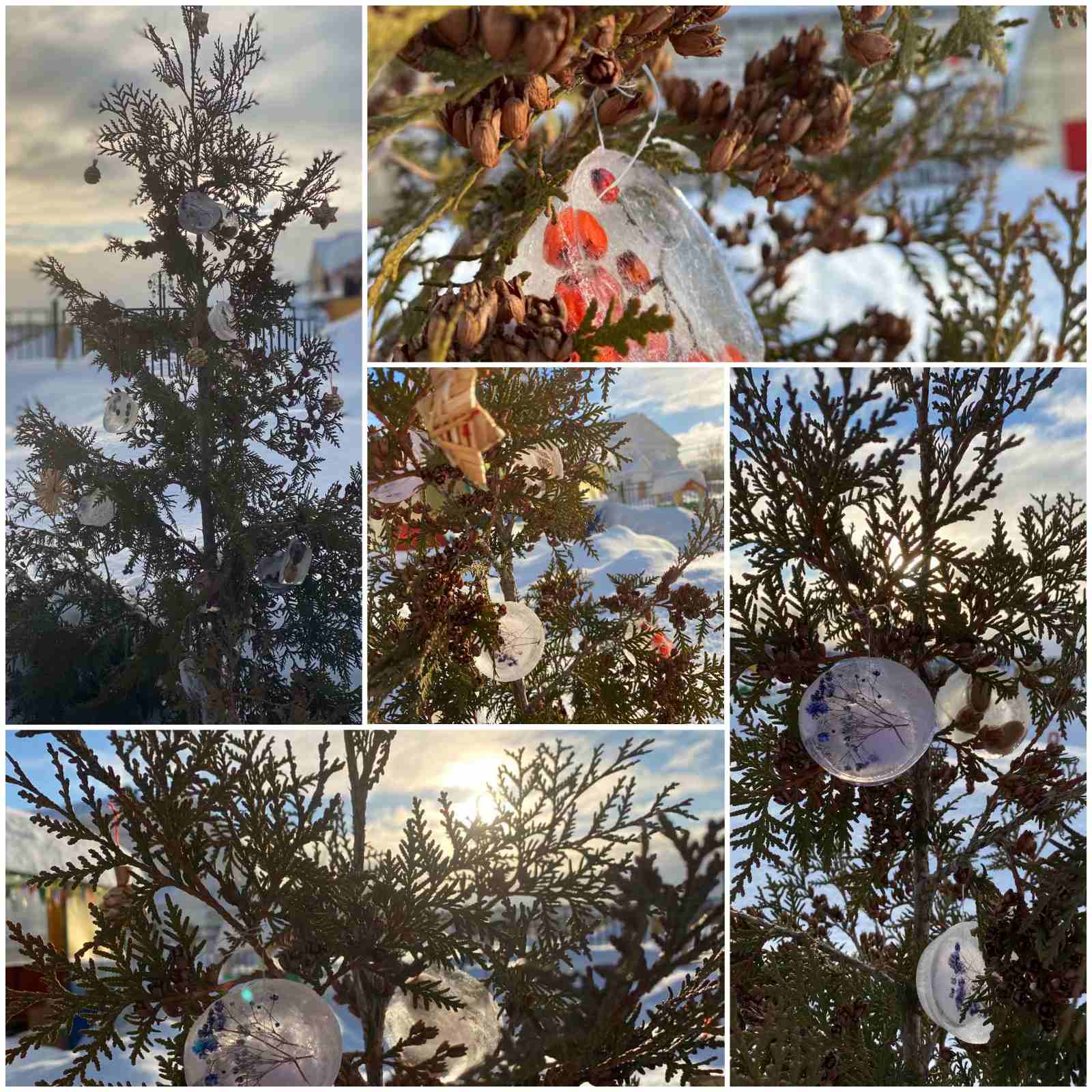 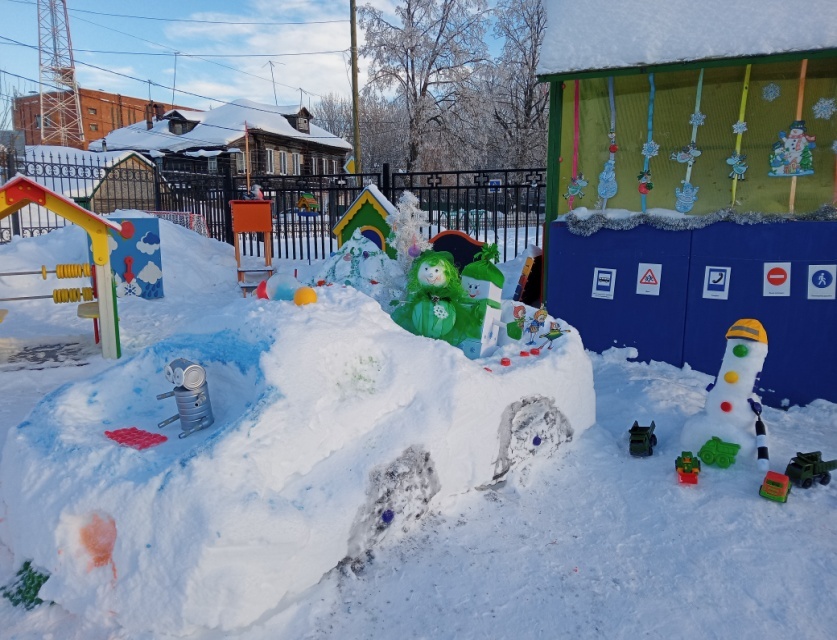 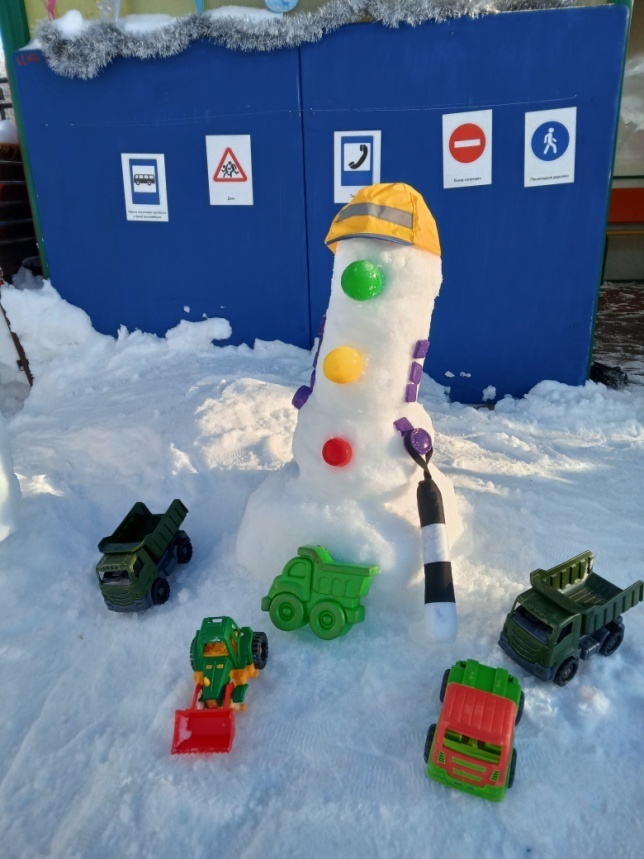 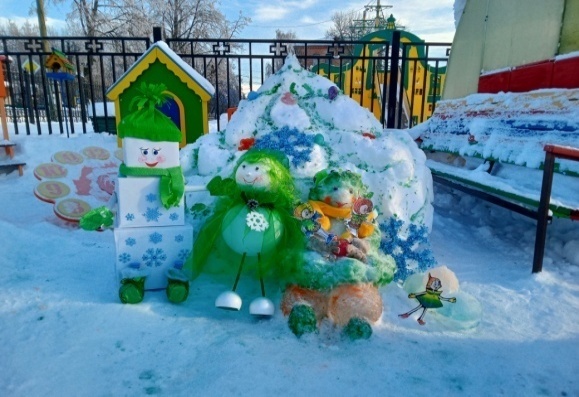   Елочки в лесу спасай, говори: «Не вырубай!»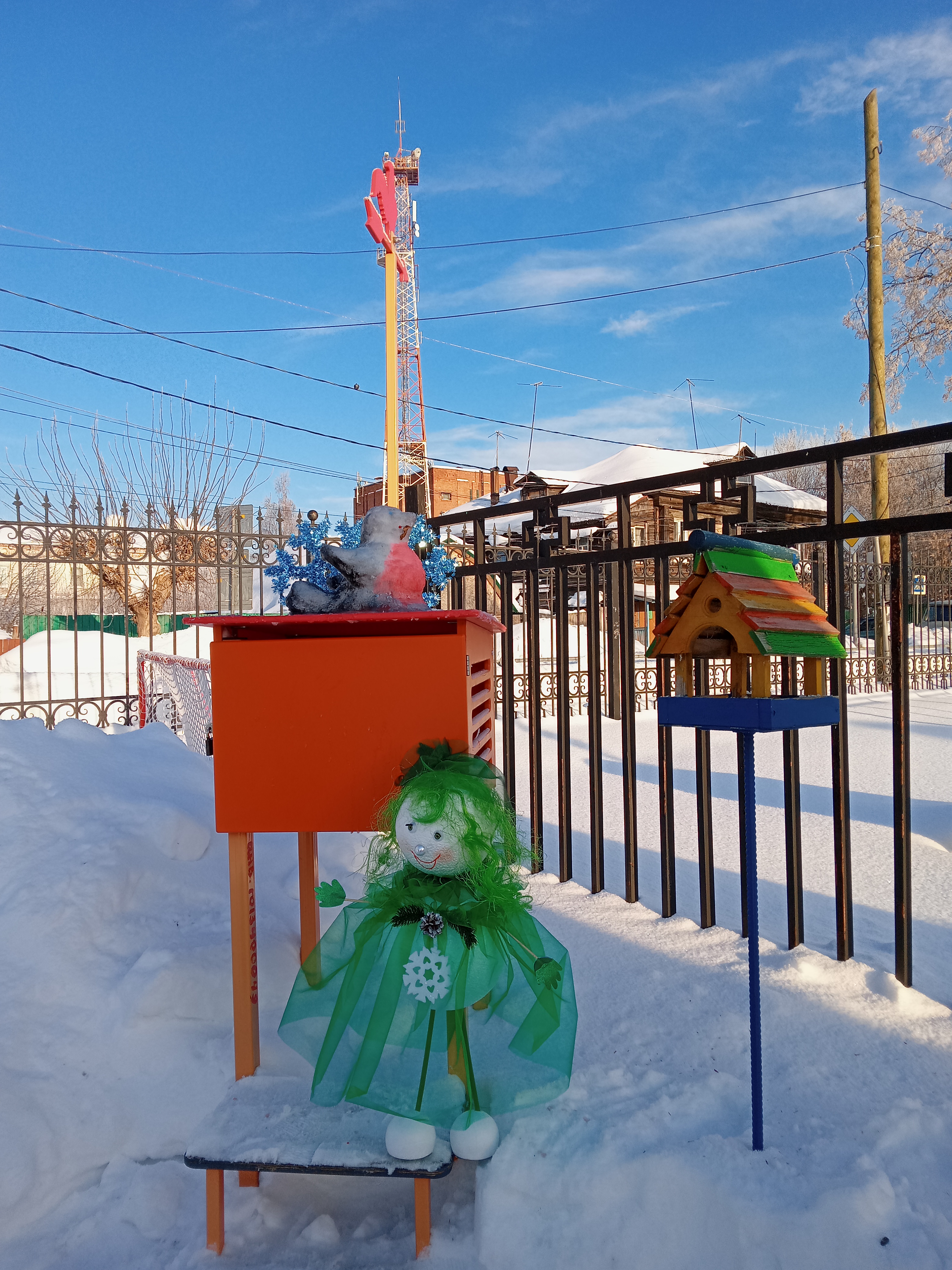 Птичкам корм ты насыпай, их зимой оберегай!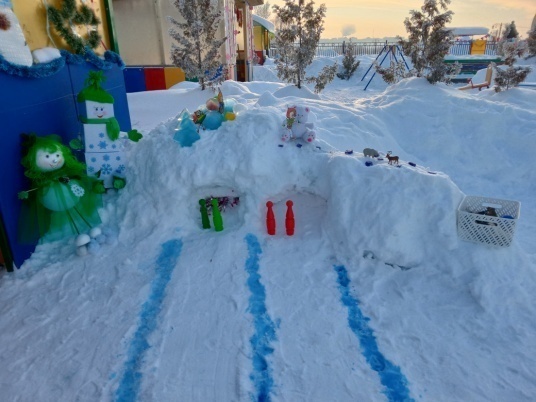 Постройки мастери, играй, жизнь континентов изучай!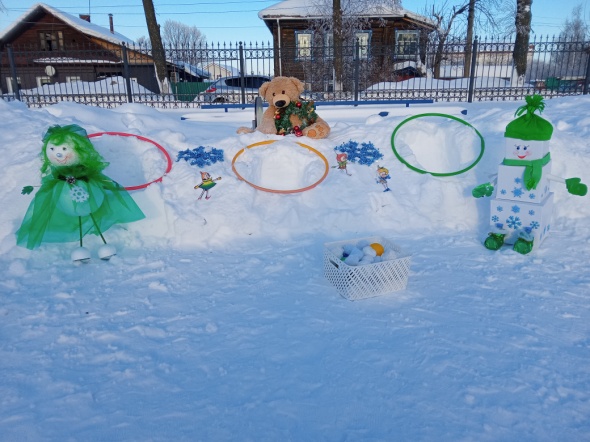 Метко ты снежки кидай, свое здоровье сохраняй!